筑豊ブロック企画　　　第４回 筑豊地区ソーシャルワーカー４団体合同研修会のご案内４団体合同研修会も４回目のご案内となりました。年々多様化し複雑化する筑豊地区の福祉問題について、私達は福祉専門職として分野を問わず連携し、支えていくためのスキルを身につけていくためにも、筑豊地区の福祉専門職と教育機関が集まるこの会で、福祉専門職のプラットフォームを皆で一緒に考えようというテーマを企画致しました。経験年数を問わず、お気軽にご参加下さい。１．日　時　　2023年2月18日（土）　14：00～17：00　（入室開始時間　13：40）２．場　所　　オンライン（Zoom）３．定　員　　100名　(筑豊ブロック以外の会員の方でもご参加いただけます。）４．参加費　　無料５．内　容　　筑豊地区の福祉専門職のプラットフォームを考えよう！～学びと繋がりのつくり方～　　　　　　　　　◆第１部　各団体による発表　　　　　　　　　◆第２部　グループに分かれて意見交換会（ブレイクアウトルーム）６．お申込み　下記のQRコードからお申し込み下さい。返信メールが届いたら申込み完了です。　　※メール設定等により、返信メールが設定により迷惑メールに振り分けられる場合がありますご注意下さい）　7．申込締切　　2023年2月3日（金）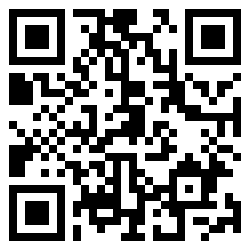 ※本研修に関しては、福岡県社会福祉士会事務局にお問い合わせいただいても対応できません。予めご了承下さい。